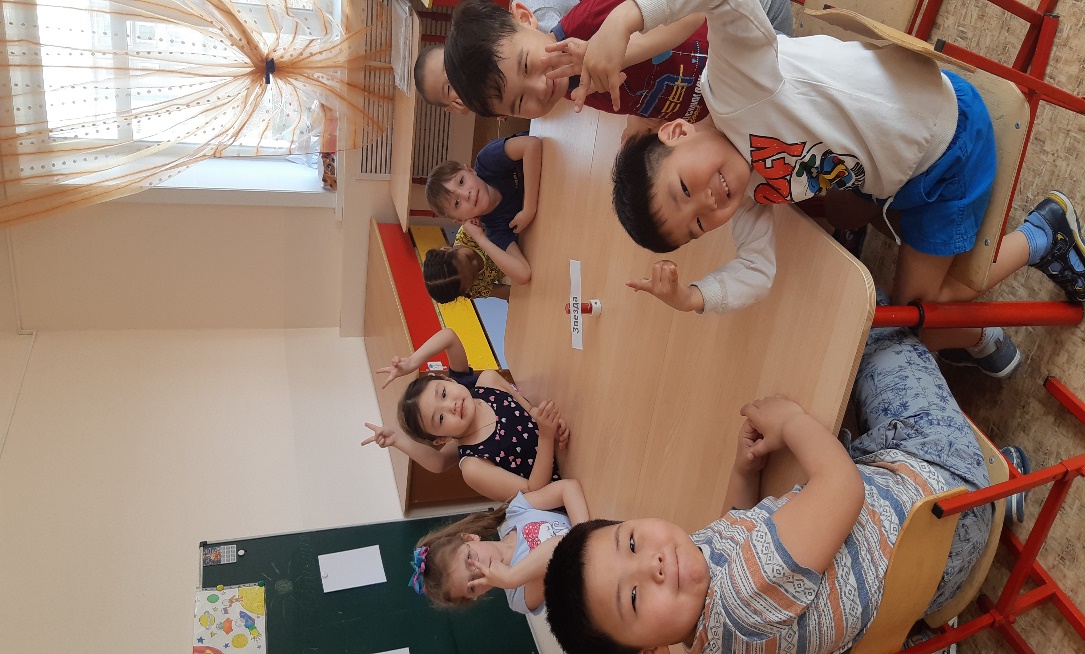 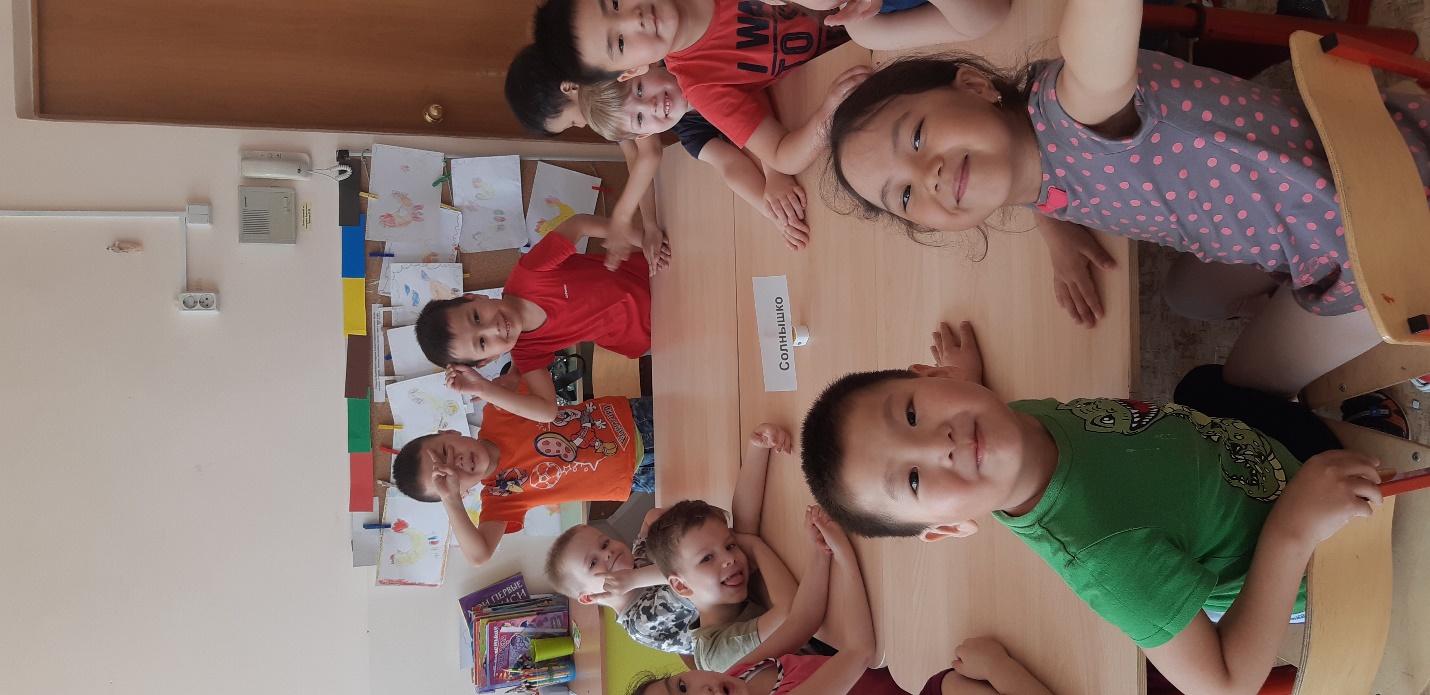 Цель: Закрепить знания детей о космосе и Ю. А. Гагарине.Задачи: Развивать интерес к усвоению новых знаний; развивать память, логику, смекалку; упражнять в умении работать в команде, согласовывать свои действия с действиями сверстников, продолжать формировать речь детей, аргументировать свои высказывания; отвечать на вопросы познавательного характера.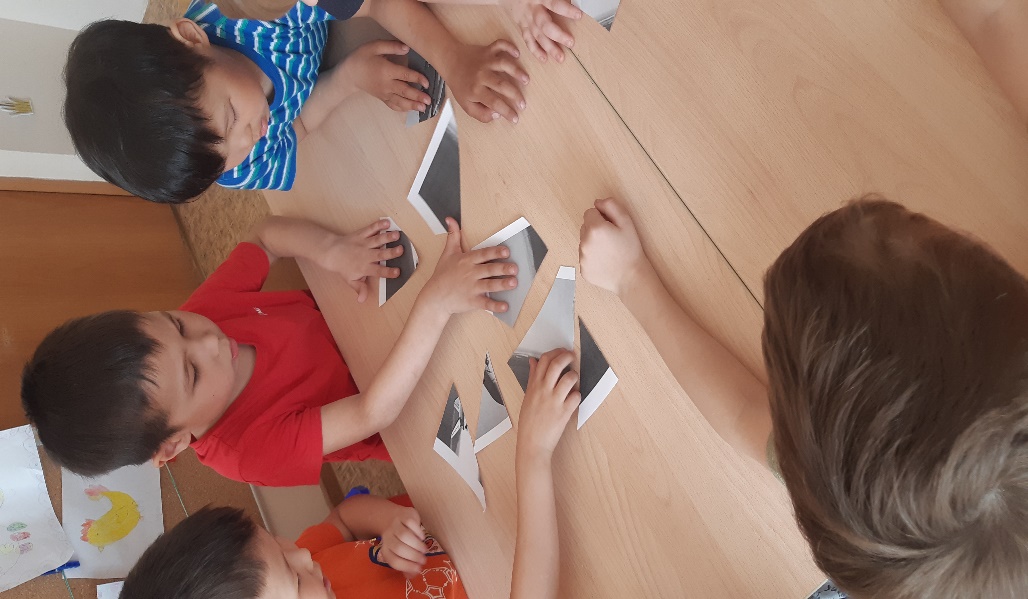 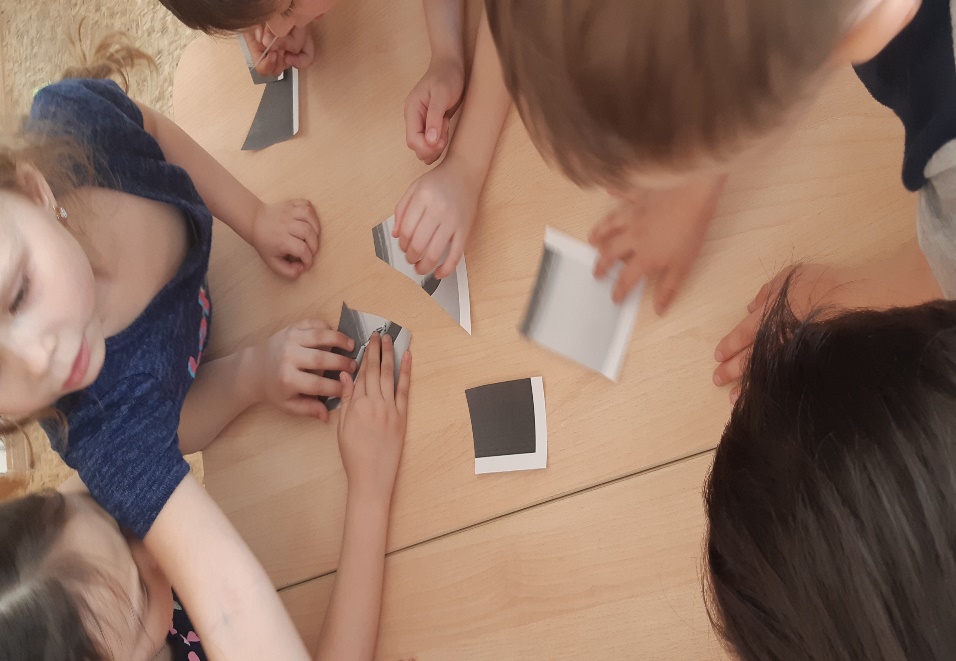 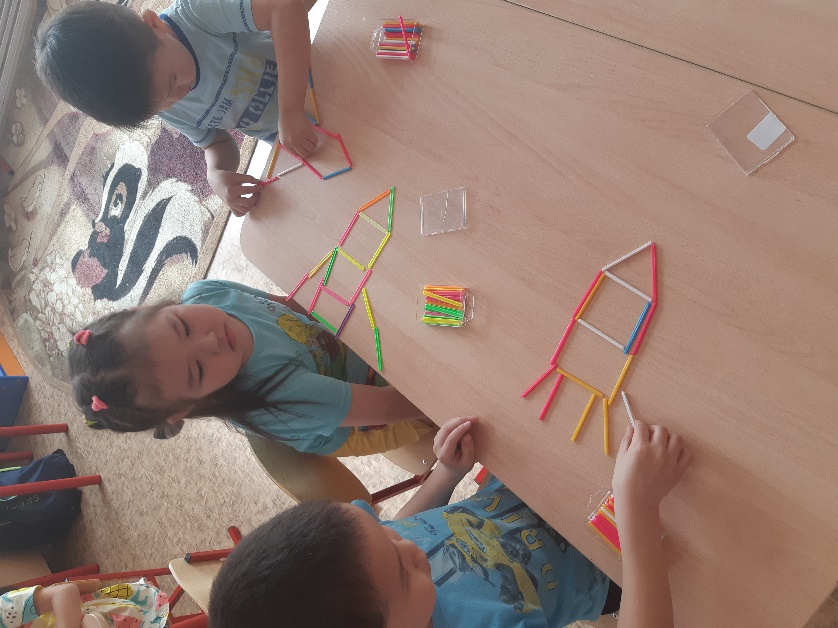 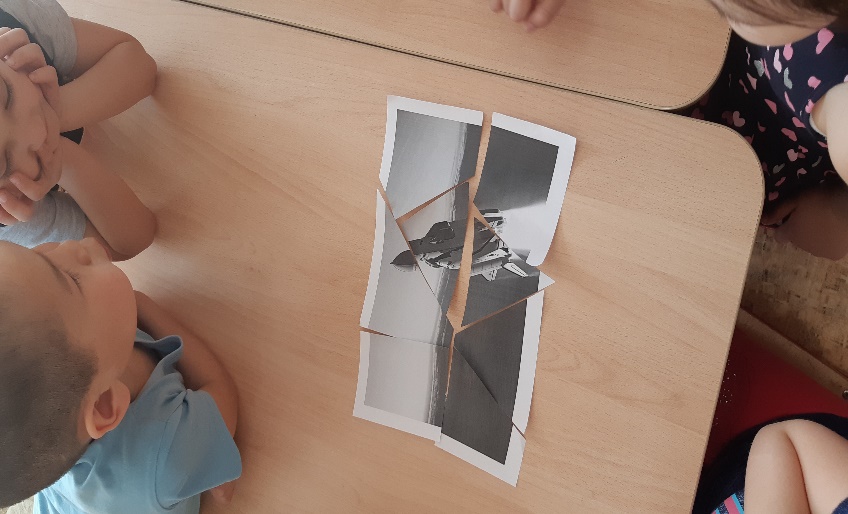 Задание: Построй ракету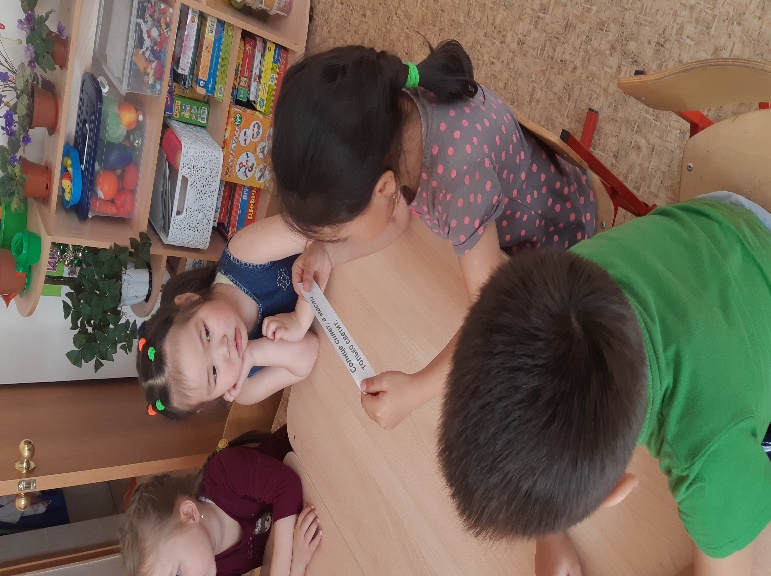 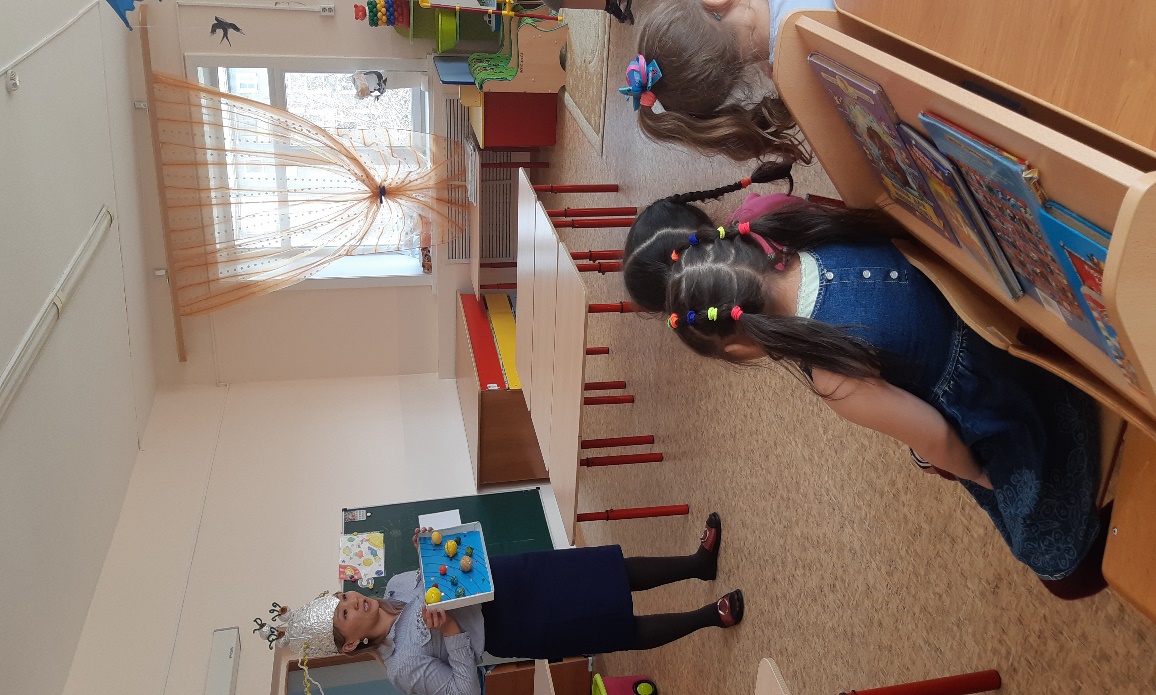 Конкурс: Разминка умаБлиц опрос « Космическое путешествие »Игра «Укрась слово »Задание « Язык жестов » с помощью жестов объяснить инопланетянину, что вы хотите: поесть-попить.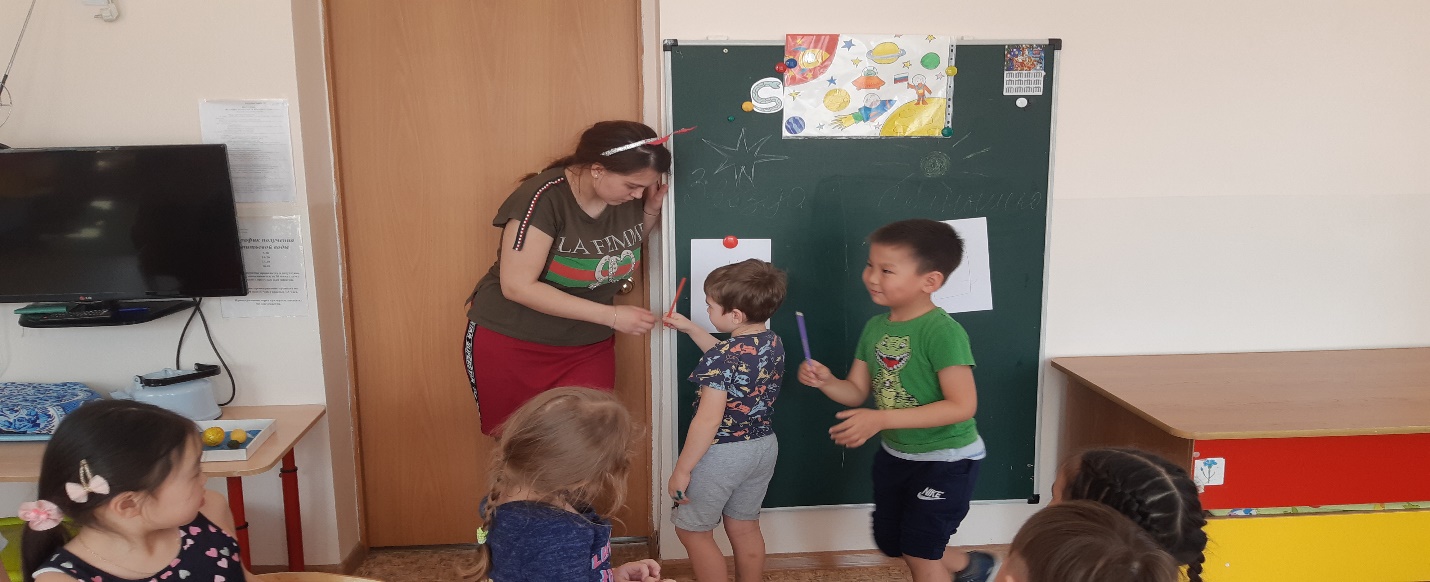 Игра « Весёлый карандаш » нарисовать инопланетянина. Команде Звезда –ракету;команде Солнышко – ракету Задание « Подберите слово »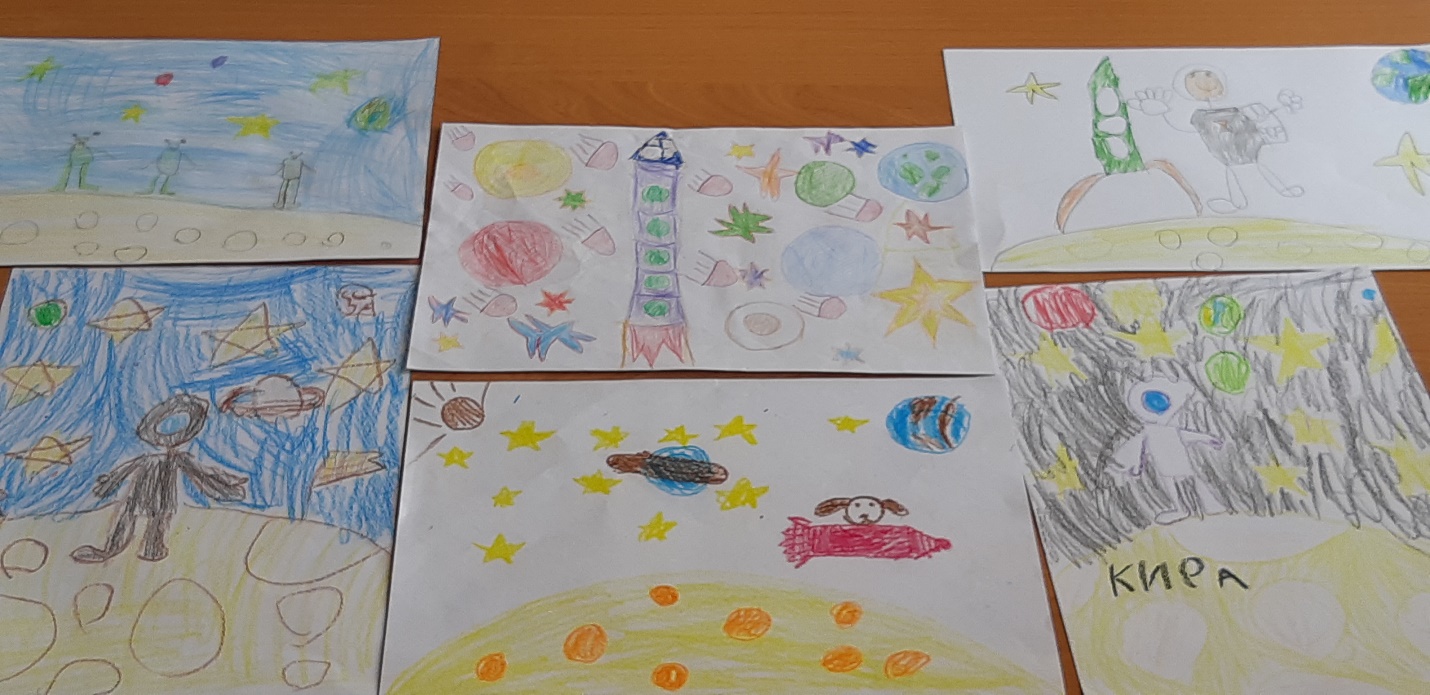 Предварительная работа:Поисковая работа по подбору иллюстративного материала по теме «Космос».Рассматривание альбомов, иллюстраций и фотографий, глобуса по теме «Космос».Чтение книг и энциклопедий для дошкольников.Подбор стихотворений и загадок по теме «Космос».Подбор дидактических игр в соответствии с темой.Подготовка презентации «Детям о космосе»Мы сегодня приняли участие в КВНе, посвященным дню космонавтики. Говорили о покорении космоса людьми, космическом пространстве.Окрашен космос в чёрный цвет,
Поскольку атмосферы нет,
Ни ночи нет, ни дня.
Здесь нет земной голубизны,Здесь виды странны и чудны:
И звёзды сразу все видны,
И Солнце, и Луна.Сегодня у нас интересная и необычная игра-викторина прошла, на которой вам пригодились ваши знания и умения.Узнали, какая команда самая дружная, самая находчивая, сообразительная.Давайте поприветствуем наше жюри, которое оценивало наши конкурсы.Ну, что, как сказал Юрий Алексеевич Гагарин «ПОЕХАЛИ». Вот и подошёл к концу наш КВН.Ребята! Вы сегодня очень хорошо играли, отвечали на все вопросы. Я вами очень довольна и всем ставлю самую высокую оценку – «Солнышко».Успехов вам желаюИ русскую пословицу я вам напоминаю:«Ученье- свет, а не ученье — тьма».                    Запомните её, друзья! Всем спасибо и удачи. Воспитатель Ринчинова Долгор Кимовна